	BCH ĐOÀN TP. HỒ CHÍ MINH	ĐOÀN TNCS HỒ CHÍ MINH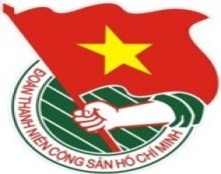 	***		TUẦN LỄ	TP. Hồ Chí Minh, ngày 21 tháng 9 năm 2019	39/2019LỊCH LÀM VIỆC CỦA BAN THƯỜNG VỤ THÀNH ĐOÀN(Từ ngày 23-9-2019 đến 29-9-2019)-------------* Trọng tâm:Lễ phát động đợt hoạt động kỷ niệm 90 năm ngày thành lập Đảng Cộng sản Việt Nam (03/02/1930 – 03/02/2020) và các hoạt động hưởng ứng của đoàn viên, thanh niên, sinh viên và thiếu nhi Thành phố Chương trình phát động đợt hoạt động kỷ niệm 70 năm ngày truyền thống Học sinh, Sinh viên (09/01/1950 - 09/01/2020) và khánh thành Không gian truyền thống phong trào Học sinh, Sinh viên Sài Gòn - Gia Định - TP. Hồ Chí Minh tại trường Đại học Khoa học Tự nhiên - ĐHQG TP. Hồ Chí Minh * Lịch làm việc thay thư mời trong nội bộ cơ quan Thành Đoàn.Lưu ý: Các đơn vị có thể download lịch công tác tuần tại website Thành Đoàn  (www.thanhdoan.hochiminhcity.gov.vn) vào sáng thứ 7 hàng tuần.	TL. BAN THƯỜNG VỤ THÀNH ĐOÀN	CHÁNH VĂN PHÒNG	(Đã ký)	Trần Thu HàNGÀYGIỜNỘI DUNG - THÀNH PHẦNĐỊA ĐIỂMTHỨ HAI23-9 04g00  Tham gia Đoàn đại biểu Thành phố Hồ Chí Minh thăm cán bộ, chiến sĩ Vùng 5 Hải quân và nhân dân trên các đảo thuộc vùng biển Tây Nam năm 2019 (08 ngày) (TP: đ/c P.Thảo, P.Lâm)Theo Kế hoạchTHỨ HAI23-9 07g00  Vòng chung kết, trao giải cuộc thi Sáng tạo trong tầm tay khu vực Đông Nam Bộ - cả ngày (TP: đ/c K.Thành, Đ.Sự, TT PT KH&CN Trẻ)TP. Vũng Tàu07g30  Dự Lễ khai giảng năm học 2019 – 2020 của Trường Trung cấp Kinh tế - Kỹ thuật Nguyễn Hữu Cảnh (TP: đ/c T.Hải)Cơ sở08g30  Họp giao ban Thường trực - Văn phòng (TP: đ/c Thường trực Thành Đoàn, lãnh đạo Văn phòng)P.B209g00  Họp giao ban Báo Tuổi trẻ (TP: đ/c T.Nguyên)Báo Tuổi trẻ13g00Dự tọa đàm tại Đài Tiếng nói Nhân dân TP. Hồ Chí Minh (TP: đ/c H.Sơn)VOH14g30  Làm việc với Ban Thường vụ Đoàn trường Đại học Ngoại thương cơ sở 2 về chương trình công tác Đoàn và phong trào thanh niên năm học 2019 – 2020 (TP: đ/c K.Hưng, Ban TNTH)Cơ sở15g30  Đón tiếp đoàn đại biểu Bộ Thanh niên và Thể thao Ấn Độ thăm và giao lưu tại trường ĐH Sài Gòn (TP: đ/c H.Minh, Th.Nguyên, Ban Quốc tế)Cơ sởTHỨ ba24-908g00Dự Hội nghị tổng kết 15 năm thực hiện Nghị quyết số 13-NQ/TW của Ban Chấp hành TW Đảng khóa IX về tiếp tục đổi mới, phát triển và nâng cao hiệu quả kinh tế tập thể (TP: đ/c H.SơnH.Sơn) HTTP08g00✪  Hội nghị giao ban công tác Đoàn và phong trào thanh niên khu vực trường học trực thuộc Quận - Huyện Đoàn học kỳ I, năm học 2019 - 2020 (TP: đ/c Q.Sơn, T.Phương, K.Hưng, Ban TNTH, đại diện lãnh đạo các Ban - VP, ĐVSN trực thuộc Thành Đoàn, thường trực Quận - Huyện Đoàn và thành phần theo Thông báo số 1051-TB/TĐTN-BTNTH)Trường Đoàn Lý Tự Trọng08g00Làm việc với Sở Nội vụ Thành phố về Kế hoạch tổ chức Hội thi Cải cách hành chính năm 2019 (TP: đ/c T.Hải, X.Thanh, Ban CNLĐ)Sở Nội vụ08g00  Tham dự Hội thi tuyên truyền về Biên giới, biển, đảo Việt Nam năm 2019 của Quận 3 (TP: đ/c N.Linh)Cơ sởTHỨ ba24-9(TIẾP THEO)08g00  Dự Hội nghị đề tài nghiên cứu khoa học cấp Thành phố “Khoa học, Công nghệ và Đổi mới sáng tạo vùng Đông Nam Bộ” năm 2019 (TP: đ/c K.Thành)TP. Vũng Tàu09g00Họp Ban tổ chức Hội thi Báo cáo viên, tuyên truyền viên  giỏi năm 2019 (TP: đ/c T.Liễu, T.Nguyên, Ngô Tịnh (Trường Đoàn Lý Tự Trọng), thành phần BTC theo KH số 164-KH/TĐTN-BTG ngày 16/9/2019)P.C613g30  📷Khai giảng lớp tập huấn công tác Đoàn và phong trào thanh niên khu vực trường học trực thuộc quận, huyện, công tác Đội và phong trào thiếu nhi thành phố năm học 2019 - 2020 (3 ngày) (TP: đ/c T.Phương, K.Hưng, BTC lớp, thành phần theo Kế hoạch 158-KH/TĐTN-BTN)Trường Đoàn Lý Tự Trọng, tỉnh Bà Rịa – Vũng Tàu14g00Họp Ban Giám khảo Vòng Sơ khảo cuộc thi tìm kiếm ý tưởng “Xây dựng thói quen đọc sách trong giới trẻ” năm 2019 (TP: đ/c T.Liễu, Ban Tuyên giáo) P. B214g00Làm việc với Ban Thường vụ Đoàn trường Đại học Kiến trúc TP. Hồ Chí Minh về chương trình công tác Đoàn và phong trào thanh niên năm học 2019 – 2020 (TP: đ/c T.Hà, Đ.Khoa, Ban TNTH)Cơ sở14g00Tham gia đoàn giám sát việc triển khai thực hiện Chỉ thị số 19-CT/TU về thực hiện cuộc vận động “Người dân Thành phố Hồ Chí Minh không xả rác ra đường và kênh rạch, vì Thành phố sạch và giảm ngập nước” tại Quận ủy Quận 9 (TP: đ/c H.Minh, lãnh đạo Ban MT-ANQP-ĐBDC)Quận ủy Quận 915g30  Làm việc với Ban Thường vụ Đoàn trường ĐH Khoa học xã hội và Nhân văn - ĐHQG TP. Hồ Chí Minh về chương trình công tác Đoàn và phong trào thanh niên năm học 2019 – 2020 (TP: đ/c T.Phương, Ban Thiếu nhi, Ban TNTH)Cơ sở16g00Họp kiểm tra công tác chuẩn bị Lễ khởi động đợt hoạt động kỷ niệm 90 năm Ngày thành lập Đảng Cộng sản Việt Nam (03/02/1930 – 03/02/2020) (TP: đ/c H.Sơn, Q.Sơn, T.Liễu, T.Phương, thành phần theo thông báo phân công số 1073-TB/TĐTN-VP ngày 20/9/2019) P.C617g00  Họp kiểm tra công tác chuẩn bị Chương trình phát động đợt hoạt động kỷ niệm 70 năm ngày truyền thống Học sinh, Sinh viên (09/01/1950 - 09/01/2020) và khánh thành Không gian truyền thống phong trào Học sinh, Sinh viên Sài Gòn - Gia Định - TP. Hồ Chí Minh tại trường Đại học Khoa học Tự nhiên - ĐHQG TP. Hồ Chí Minh (TP: đ/c Q.Sơn, K.Hưng, N.Linh, VP HSV TP)P.B218g00Hội ý Thường trực Thành Đoàn (TP: Thường trực Thành Đoàn, lãnh đạo Văn phòng)P.B2THỨ Tư25-908g00  Họp Ban Thường vụ Thành Đoàn (TP: đ/c H.Sơn, BTV Thành Đoàn)P.B214g00Dự Hội nghị sơ kết 5 năm phối hợp tổ chức chương trình “Học kỳ trong Quân đội” trên địa bàn Quân khu 7 (2014 – 2019) (TP: đ/c Q.Sơn, lãnh đạo Ban MT-ANQP-ĐBDC) Hội trường Cục Chính trị, Quân khu 714g00  Làm việc với Ban Thường vụ Đoàn trường Đại học Hùng Vương TP. Hồ Chí Minh về chương trình công tác Đoàn và phong trào thanh niên năm học 2019 - 2020 (TP: đ/c K.Hưng, N.Linh, Ban TNTH)Cơ sởTHỨ Tư25-9(TIẾP THEO)15g30Dự chương trình kỷ niệm 30 năm thành lập Trung tâm Công tác Xã hội Thanh niên Thành phố (25/9/1989 – 25/9/2019) (TP: đ/c H.Sơn, Q.Sơn, T.Liễu, T.Phương, BTV Thành Đoàn, thành phần theo TM) HT17g00  Họp góp ý kế hoạch tổ chức Ngày Sinh viên sáng tạo năm 2019 (TP: đ/c N.Linh, T.Toàn, VP HSV TP, cụm trưởng các cụm hoạt động, đại diện các cơ sở Hội theo Thư mời)P.A9THỨ NĂM26-907g00Duyệt nội dung diễu hành rước đuốc trong Chương trình Lễ phát động đợt hoạt động kỷ niệm 90 năm Ngày thành lập Đảng Cộng sản Việt Nam (03/02/1930 - 03/02/2020) (TP: đ/c Q.Sơn, T.Liễu, T.Phương, thành viên BTC theo phân công)Bảo tàng Hồ Chí Minh – Chi nhánh TP. Hồ Chí Minh08g00Dự Hội nghị trực tuyến giao ban chuyên đề giữa Thường trực Thành ủy với Thường trực các Quận ủy, Huyện ủy về kết quả tổ chức, triển khai thực hiện Chỉ thị số 19-CT/TU về thực hiện cuộc vận động “Người dân Thành phố Hồ Chí Minh không xả rác ra đường và kênh rạch, vì Thành phố sạch và giảm ngập nước”; Chỉ thị số 23-CT/TU về tăng cường lãnh đạo, chỉ đạo nâng cao hiệu quả công tác quản lý Nhà nước về trật tự xây dựng trên địa bàn Thành phố; tình hình thực hiện công tác bồi thường, giải phóng mặt bằng phục vụ các dự án, công trình trọng điểm phát triển kinh tế - xã hội trên địa bàn Thành phố (TP: đ/c H.Sơn, lãnh đạo Ban MT-ANQP-ĐBDC) Theo TM09g00Làm việc với Ban Thường vụ Đoàn trường Cao đẳng Kỹ thuật Cao Thắng về chương trình công tác Đoàn và phong trào thanh niên năm học 2019 – 2020 (TP: đ/c T.Hà, Văn phòng, Ban TNTH)Cơ sở09g30  Làm việc với Ban Thường vụ Đoàn trường Cao đẳng Sư phạm Trung ương TP. Hồ Chí Minh về chương trình công tác Đoàn và phong trào thanh niên năm học 2019 – 2020 (TP: đ/c T.Phương, Ban Thiếu nhi, Ban TNTH)Cơ sở14g00  Hội thảo “Thanh niên TP. Hồ Chí Minh: Lối sống và giá trị hình mẫu thanh niên trong bối cảnh hiện nay” (TP: đ/c T.Liễu, K.Thành, Ban Tuyên giáo, TT PTKH&CN Trẻ, các cơ sở Đoàn)HT14g00  Làm việc với Ban Thường vụ Đoàn trường ĐH Tôn Đức Thắng về chương trình công tác Đoàn và phong trào thanh niên khu vực trường học năm học 2019 – 2020 (TP: đ/c T.Phương, Ban Thiếu nhi, Ban TNTH)Cơ sở14g00  Làm việc về công tác tổ chức Giải Việt dã Sinh viên TP. Hồ Chí Minh năm 2019 (TP: đ/c K.Hưng, Nhà VHSV, VP HSV TP, đại diện Trường ĐH Văn Lang)P.A914g00Làm việc với Ban Thường vụ Đoàn trường ĐH Văn Hiến về chương trình công tác Đoàn và phong trào thanh niên năm học 2019 – 2020 (TP: đ/c T.Hà, Văn phòng, Ban TNTH)Cơ sở18g30Dự Lễ niệm 10 năm thành lập CLB Doanh nhân Vàng - Hội Doanh nhân trẻ Thành phố (TP: đ/c H.Sơn) Theo TMTHỨ SÁU27-907g30✪  Sinh hoạt chuyên đề giáo dục truyền thống, an sinh xã hội của Khối thi đua 19 - năm 2019 (TP: đ/c Q.Sơn, N.Linh, VP Hội Sinh viên TP, VP Hội LHTN TP)H. Củ ChiTHỨ SÁU27-9(TIẾP THEO)08g00✪Làm việc với Ban Thường vụ Đoàn trường Đại học Kinh tế - Luật – ĐHQG TP. Hồ Chí Minh về chương trình công tác Đoàn và phong trào thanh niên năm học 2019 – 2020 (TP: đ/c T.Hà, Đ.Khoa, Ban TNTH)Cơ sở09g00  Làm việc với Ban Thường vụ Đoàn trường Đại học Hoa Sen về chương trình công tác Đoàn và phong trào thanh niên năm học 2019 – 2020 (TP: đ/c K.Hưng, Ban TNTH)Cơ sở14g00  Hội nghị giao ban công tác Đoàn và phong trào thanh niên khu vực Đại học – Cao đẳng – Trung cấp Học kỳ I, năm học 2019 – 2020 (TP: đ/c H.Sơn, Q.Sơn, T.Phương, K.Hưng, Ban TNTH, lãnh đạo các Ban - VP, ĐVSN trực thuộc Thành Đoàn, Thường trực các cơ sở Đoàn khu vực ĐH - CĐ - TC và thành phần theo Thông báo 1051-TB/TĐTN-BTNTH)HVCB14g00Dự Hội nghị giao ban chuyên đề “Kinh nghiệm sau 03 năm triển khai thực hiện Chỉ thị số 05-CT/TW của Bộ Chính trị về đẩy mạnh học tập và làm theo tư tưởng, đạo đức, phong cách Hồ Chí Minh” tại Đảng bộ Thành phố (TP: đ/c T.Liễu)58 Trương Định, Quận 314g00  Họp Hội đồng xét duyệt các bài tham luận tham gia Hội nghị An toàn thực phẩm và An ninh lương thực năm 2019 (TP: đ/c K.Thành, TT PTKH&CN Trẻ)Trung tâm PTKH&CN Trẻ17g30Dự Ngày hội truyền thống “The Open Day 2019” của Trường Đại học Mở Thành phố Hồ Chí Minh (TP: đ/c T.Hà, VPTĐ)Nhà thi đấu Quân khu 718g00Dự chương trình kỷ niệm 23 năm thành lập Trung tâm Hỗ trợ Học sinh, Sinh viên (27/9/1996 – 27/9/2019) (TP: đ/c H.Sơn, Q.Sơn, T.Liễu, T.Phương, theo TM) TT. HTHSSVTHỨ BẢY28-907g00Tổng duyệt Lễ phát động đợt hoạt động kỷ niệm 90 năm Ngày thành lập Đảng Cộng sản Việt Nam (03/02/1930 – 03/02/2020) (TP: Đ/c H.Sơn, Q.Sơn, T.Liễu, T.Phương, Ban Thường vụ Thành Đoàn, BTV Thành Đoàn, BTK Hội LHTN TP, BTK Hội Sinh viên TP, Hội Đồng Đội TP, thành viên BTC theo phân công)Bảo tàng Hồ Chí Minh – chi nhánh TP. Hồ Chí Minh08g00  Tham dự Vòng chung kết Hội thi “Cán bộ, công chức, viên chức trẻ, giỏi, thân thiện” Quận 1 - năm 2019 (TP: đ/c T.Hải)Cơ sở08g30Toạ đàm “Xây dựng thói quen đọc sách trong giới trẻ” năm 2019 và công bố các ý tưởng xuất sắc vào Vòng Chung kết cuộc thi tìm kiếm ý tưởng “Xây dựng thói quen đọc sách trong giới trẻ” năm 2019 (TP: đ/c T.Liễu, BTG) HT14g30  Hội nghị giao ban trực tuyến với Hội Sinh viên Việt Nam ở nước ngoài năm 2019 (TP: đ/c Q.Sơn, K.Hưng, N.Linh, Ban TNTH, đại diện Lãnh đạo Ban Quốc tế)P.B215g00Tổng duyệt Vòng Sơ loại Liên hoan các nhóm Văn nghệ Tuyên truyền năm 2019 - Khu vực Trường học (TP: đ/c T.Liễu, T.Nguyên, H.Phúc (NVHTN), Ban Tổ chức Liên hoan theo Kế hoạch 121-KH/TĐTN-BTG ngày 26/4/2019)Ký túc xá khu B -  ĐHGQ-HCM16g00  Tổng duyệt chương trình phát động đợt hoạt động kỷ niệm 70 năm Ngày truyền thống Học sinh, Sinh viên (09/01/1950 - 09/01/2020) và khánh thành Không gian truyền thống phong trào Học sinh, Sinh viên Sài Gòn - Gia Định - TP. Hồ Chí Minh tại trường ĐH Khoa học Tự nhiên - ĐHQG TP. Hồ Chí Minh (TP: đ/c Q.Sơn, K.Hưng, N.Linh, Ban TNTH)Trường ĐH Khoa học Tự nhiên (227 Nguyễn Văn Cừ, Quận 5)CHỦ NHẬT29-906g30📷Lễ phát động đợt hoạt động kỷ niệm 90 năm ngày thành lập Đảng Cộng sản Việt Nam (03/02/1930 – 03/02/2020) và các hoạt động hưởng ứng của đoàn viên, thanh niên, sinh viên và thiếu nhi Thành phố (TP: đ/c H.Sơn, Q.Sơn, T.Phương, T.Liễu, BTV Thành Đoàn, BTK Hội LHTN Việt Nam TP, BTK Hội Sinh viên TP, đại diện lãnh đạo các ĐVSN, BTC chương trình và Thường trực các cơ sở Đoàn theo Thông báo) Bảo tàng Hồ Chí Minh CN TP. Hồ Chí Minh và các điểm hoạt động 08g00Phỏng vấn tuyển chọn Tình nguyện viên Chương trình đón tiếp Tàu Thanh niên Đông Nam Á và Nhật Bản 2019 (TP: đ/c H.Minh, K.Tuyền, Ban Quốc tế)Các phòng A2, A9, C6 và Hội trường08g30  📷Chương trình phát động đợt hoạt động kỷ niệm 70 năm Ngày truyền thống Học sinh, Sinh viên (09/01/1950 - 09/01/2020) và khánh thành Không gian truyền thống phong trào Học sinh, Sinh viên Sài Gòn - Gia Định - TP. Hồ Chí Minh tại trường ĐH Khoa học Tự nhiên - ĐHQG TP. Hồ Chí Minh (TP: đ/c H.Sơn, Q.Sơn, T.Liễu, K.Hưng, N.Linh, Ban TNTH và thành phần theo thư mời)Trường ĐH KHTN (227 Nguyễn Văn Cừ, Quận 5)09g30  📷Dự Lễ kết nạp Đảng viên sinh viên tại trường Đại học Khoa học Tự nhiên - ĐHQG TP.HCM (TP: đ/c H.Sơn, Q.Sơn, T.Liễu, K.Hưng, Tr.Quang, N.Linh, cán bộ theo phân công tại TB số 1073-TB/TĐTN-VP ngày 20/9/2019)Trường ĐH KHTN (227 Nguyễn Văn Cừ, Quận 5)18g00Dự chương trình kỷ niệm 15 năm thành lập Ký túc xá Sinh viên Lào tại Thành phố Hồ Chí Minh (29/9/2004 – 29/9/2019) (TP: đ/c H.Sơn, Q.Sơn, T.Liễu, BTV Thành Đoàn, theo TM) KTX Sinh viên Lào18g00Vòng Sơ loại Liên hoan các nhóm Văn nghệ Tuyên truyền năm 2019 - Khu vực Trường học (TP: đ/c T.Phương, T.Nguyên, H.Phúc (NVHTN), Ban Tổ chức Liên hoan theo Kế hoạch 121-KH/TĐTN-BTG ngày 26/4/2019)Ký túc xá khu B -  ĐHGQ-HCM